      MIĘDZYSZKOLNY OŚRODEK SPORTOWY KRAKÓW-WSCHÓD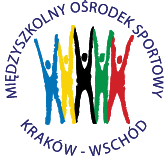 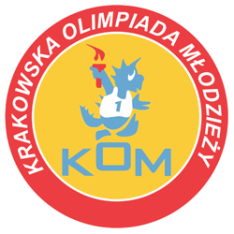 Adres: Centrum Rozwoju Com Com Zoneul. Ptaszyckiego 6 – P 09,  31 – 979 Krakówtel/fax: 693 507 504,   email:  biuro@kom.krakow.plwww.kom.krakow.plKraków,21.10.2022r.Sprawozdanie KOM 2022/2023Igrzyska Dzieci w mini piłce ręcznej chłopców Miejsce: boiska MOS Kraków Wschód, os. Szkolne 39, hala Com Com Zone ul. Ptaszyckiego 6Termin: 28.09-21.10.2022Ilość szkół: 13Ilość uczestników: 156TERMINARZ ROZGRYWEKTabela końcowa - klasyfikacja do współzawodnictwa - chłopcyData:GodzinaMecz pomiędzy:Wynik:28.09.2022 ŚrodaEliminacje gr. 1 i 2Gramy na 2 boiskach 9.3010.0010.3011.0011.3012.00Gortat – SternikSP 91 – SP 160Gortat – SP 160Sternik – SP 91Gortat – SP 91Sternik – SP 160SP 85 – SP 543:316:56:72:134:173:76:2Grupa 11m. SP 91            6   46:112m. SP 160          4   19:253m. Sternik          1     8:234m. Gortat           1   13:27Awans: SP 91 i SP 160Grupa 21m. SP 85            2   6:22m. SP 54            0   2:6Awans: SP 85 i SP 5430.09.2022 PiątekEliminacje gr. 3 i 4Gramy na 2 boiskach 9.3010.0010.3011.0011.3012.00SP 101 – SP 80SP 101 – JadwigaSP 80 – JadwigaSP 31 – MollaSP Davinci – SP 89SP 31 – SP 89SP Davinci – MollaSP 31 – SP DavinciSP 89 - Molla6:17:42:111:11:105:10:66:34:0Grupa 31m. SP 101       4    13:52m. Jadwiga     2    15:93m. SP 80         0      3:17Awans: SP 101 i JadwigaGrupa 41m. SP 31          5    12:52m. SP 89          4    15:63m. Molla          3      7:54m. Davinci       0      4:22Awans: SP 31 i SP 896.10.2022 CzwartekPółfinał ACom Com ZoneSP 91, SP 54, SP 101, SP 8911.3012.0012.3013.0013.3014.00SP 89 – SP 101SP 91 – SP 101SP 91 – SP 894:47:69:1Grupa A1m. SP 91     4      16:72m. SP 101   1      10:113m. SP 89     1       5:13Awans: SP 91 i SP 1017.10.2022 PiątekPółfinał BCom Com ZoneSP 160, SP 85, KSP Jadwiga, SP 319.3010.0010.3011.0011.3012.00SP 85 – SP 160SP 31 – JadwigaSP 85 – JadwigaSP 160 – SP 31SP 85 – SP 31SP 160 – Jadwiga7:30:74:89:112:13:4Grupa B1m. Jadwiga    6   19:72m. SP 85         4   23:123m. SP 160       2   15:124m. SP 31         0     2:28Awans: KSP Jadwiga i               SP 8521.10.2022PiątekFinał11.3012.0012.3013.00SP 91 – SP 85SP 101 – KSP JadwigaSP 85 – KSP JadwigaSP 91 – SP 10113:54:4 k 1:09:716:21m. SP 912m. SP 1013m. SP 854m. KSP JadwigaMiejsceSzkołaPunkty do współzawodnictwa1SZKOŁA PODSTAWOWA Nr 91122SZKOŁA PODSTAWOWA Nr 101103SZKOŁA PODSTAWOWA Nr 8594Katolicka Szkoła Podstawowa Jadwiga85-6SZKOŁA PODSTAWOWA Nr 896,55-6SZKOŁA PODSTAWOWA Nr 1606,57SZKOŁA PODSTAWOWA Nr 3158SZKOŁA PODSTAWOWA Nr 541 - udział3m. w gr.Katolicka Szkoła Podstawowa im. J.B. Molli23m. w gr.SZKOŁA PODSTAWOWA Sternik 23m. w gr.SZKOŁA PODSTAWOWA Nr 802UdziałSZKOŁA PODSTAWOWA M. Gortata1UdziałSZKOŁA PODSTAWOWA Davinci1